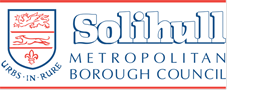 Sensory Diet
Early Years Team Child’s name:DOB:Setting:Date of plan:Review date:Sensory systemSeeking or avoidingProcessing differenceStrategies and support